     Bartók Béla Művészeti Szakközépiskola és      Alapfokú Művészetoktatási Intézmény, Zeneiskola          ORGONA TANSZAK     Kovács Dávid orgonatanár növendékeinek         Záróhangversenye           2017.05.18.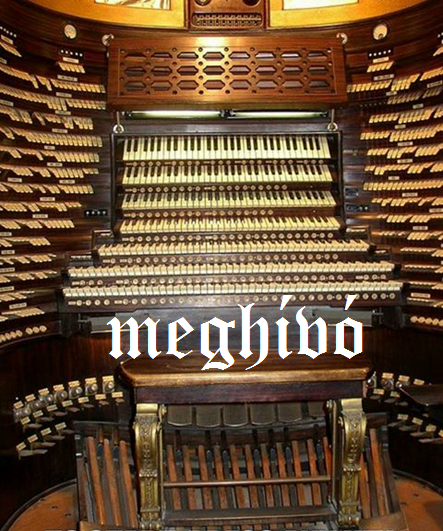 A záróhangverseny műsora:                Nagy Gábor: A tagozat 3.osztály
J. S. Bach: C-dúr Preludium
Alan Walker: AloneKőváry Dániel Péter:  A tagozat 4.osztályJ. S. Bach: Menüett Chopin: h-moll PreludiumTóth Lilla: A tagozat 4.osztály
J. S. Bach: d-moll Toccata
Evangélikus korálokLipták Márk Róbert: B tagozat 5.osztályJ. G. Walther: Erhalt uns, Herr, bei deinem WortJohann Pachelbel: Fantasia in G minor

Timár Benjámin: B tagozat 5.osztály 
J. S. Bach: g-moll Fantázia és Fúga
J. S. Bach: c-moll Trioszonáta III. Tétel
C. Franck: h-moll Korálfantázia